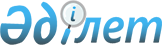 Об утверждении Правил взаимодействия должностных лиц таможни "Достык" Агентства таможенного контроля Республики Казахстан, работников станции "Достык" Акционерного общества "Национальная компания "Казакстан темiр жолы", должностных лиц Министерства транспорта и коммуникаций Республики Казахстан, военнослужащих Отдельного контрольно-пропускного пункта "Дружба" Пограничной службы Комитета национальной безопасности Республики Казахстан и сотрудников контролирующих служб при таможенном оформлении грузов, перемещаемых через государственную границу железнодорожным и автомобильным транспортом
					
			Утративший силу
			
			
		
					Совместный приказ Министра транспорта и коммуникаций Республики Казахстан от 7 мая 2004 года N 190-I, Министра сельского хозяйства Республики Казахстан от 5 мая 2004 года N 258, Министра здравоохранения Республики Казахстан от 6 мая 2004 года N 400, Директора Пограничной службы Комитета национальной безопасности Республики Казахстан от 7 мая 2004 года N 109 и Председателя Агентства таможенного контроля Республики Казахстан от 7 мая 2004 года N 213. Зарегистрирован Министерством юстиции Республики Казахстан 27 мая 2004 года N 2874. Утратил силу совместным приказом Директора Пограничной службы Комитета национальной безопасности Республики Казахстан от 23 июня 2015 года № 410-па, Министра сельского хозяйства Республики Казахстан от 11 декабря 2015 года № 1080, Министра здравоохранения и социального развития Республики Казахстан от 8 декабря 2015 года № 946, Министра по инвестициям и развитию Республики Казахстан от 30 ноября 2015 года № 1143 и Министра финансов Республики Казахстан от 20 ноября 2015 года № 580      Сноска. Утратил силу совместным приказом Директора Пограничной службы Комитета национальной безопасности РК от 23.06.2015 № 410-па, Министра сельского хозяйства РК от 11.12.2015 № 1080, Министра здравоохранения и социального развития РК от 08.12.2015 № 946, Министра по инвестициям и развитию РК от 30.11.2015 № 1143 и Министра финансов РК от 20.11.2015 № 580.      В целях повышения транспортного и транзитного потенциала Республики Казахстан и совершенствования таможенного администрирования на государственной границе Республики Казахстан , приказываем: 



      1. Утвердить прилагаемые Правила взаимодействия должностных лиц таможни "Достык" Агентства таможенного контроля Республики Казахстан, работников станции "Достык" Акционерного общества "Национальная компания "Казакстан темiр жолы", должностных лиц Министерства транспорта и коммуникаций Республики Казахстан, военнослужащих Отдельного контрольно-пропускного пункта "Дружба" Пограничной службы Комитета национальной безопасности Республики Казахстан и сотрудников контролирующих служб при таможенном оформлении грузов, перемещаемых через государственную границу железнодорожным и автомобильным транспортом. 



      2. Контроль за исполнением настоящего приказа оставляем за собой. 



      3. Настоящий приказ вступает в силу со дня государственной регистрации.       Министр транспорта               Министр сельского 

      и коммуникаций                   хозяйства Республики 

      Республики Казахстан             Казахстан                   Министр здравоохранения 

                  Республики Казахстан       Председатель Агентства           Директор Пограничной 

      таможенного контроля             службы Комитета национальной 

      Республики Казахстан             безопасности Республики 

                                       Казахстан                        Утверждены приказами       Министра транспорта              Министра 

      и коммуникаций                   сельского хозяйства 

      Республики Казахстан             Республики Казахстан 

      от 7 мая 2004 года N 190-I       от 5 мая 2004 года N 258                   Министра здравоохранения 

                  Республики Казахстан 

                  от 6 мая 2004 года N 400       Председателя Агентства           Директора Пограничной 

      таможенного контроля             службы Комитета 

      Республики Казахстан             национальной безопасности 

      от 7 мая 2004 года N 213         Республики Казахстан 

                                       от 7 мая 2004 года N 109 

   ПРАВИЛА 

взаимодействия должностных лиц таможни "Достык" 

Агентства таможенного контроля Республики Казахстан, 

работников станции "Достык" Акционерного общества 

"Национальная компания "Казахстан темiр жолы", 

должностных лиц Министерства транспорта и коммуникаций 

Республики Казахстан, военнослужащих Отдельного 

контрольно-пропускного пункта "Дружба" Пограничной 

службы Комитета национальной безопасности Республики 

Казахстан и сотрудников контролирующих служб при 

таможенном оформлении грузов, перемещаемых через 

государственную границу железнодорожным и 

автомобильным транспортом  

  1. Общие положения       1. В настоящих Правилах взаимодействия должностных лиц таможни "Достык" Агентства таможенного контроля Республики Казахстан, работников станции "Достык" Акционерного общества "Национальной компании "Казакстан темiр жолы", должностных лиц Министерства транспорта и коммуникаций Республики Казахстан, военнослужащих Отдельного контрольно-пропускного пункта "Дружба" Пограничной службы Комитета национальной безопасности Республики Казахстан (далее - ОКПП) и сотрудников контролирующих служб при таможенном оформлении грузов, перемещаемых через государственную границу железнодорожным и автомобильным транспортом (далее - Правила). Под "грузами" понимаются товары (материальные ценности), перевозимые или предназначенные для перевозки железнодорожным и автомобильным транспортом, вагонными и также контейнерными отправками. 

      Настоящие Правила применяются в отношении всех товаров, перевозимых вагонами и багажными отправками, автомобильным транспортом, а также на ручную кладь и багаж граждан (физических лиц), следующих через международный железнодорожный пункт пропуска "Достык". 



      2. Все товары, ввозимые на территорию Республики Казахстан и вывозимые за ее пределы, подлежат таможенному контролю в соответствии с таможенным законодательством Республики Казахстан. см.K100296

      При ввозе, вывозе и транзите товаров, подлежащих контролю по карантину растений, ветеринарной и санитарно-эпидемиологической служб (далее - контролирующие службы), таможенное оформление производится только при наличии разрешительных штампов ("Ввоз разрешен", "Вывоз разрешен", "Транзит разрешен") вышеуказанных служб. 



      3. Порядок таможенного оформления осуществляется и регулируется Таможенным Кодексом Республики Казахстан (далее - Кодекс) и другими нормативными правовыми актами Республики Казахстан. 

      В соответствии со статьей 433 Кодекса, должностные лица таможенного органа вправе в отношении грузов ввозимых в Республику Казахстан и грузов, вывозимых из Республики Казахстан железнодорожным транспортом, проводить выборочный досмотр и осуществлять контроль за взвешиванием как на электронных, так и механических весах станции "Достык", производимой работниками железной дороги по заявке таможни "Достык". см.K100296 При перемещении грузов автомобильным транспортом через автомобильный переход "Дружба - Алашанькоу" взвешивание производится специалистом транспортной инспекции на контрольно-пропускном посту "Достык" (далее - КПП), а таможенный досмотр производится в специально отведенных местах, являющихся зонами таможенного контроля (далее - ЗТК). Ответственность за достоверность веса в товаросопроводительных документах после взвешивания, перемещаемого автомобильным транспортом, ложится на уполномоченный орган - Управление транспортного контроля по Алматинской области КПП "Достык". 



      4. Администрация железной дороги (далее - железная дорога)  обязана доставить грузы и документы на них без какого-либо изменения упаковки и состояния, кроме изменений вследствие естественного износа или убыли при нормальных условиях транспортировки и хранения на станцию назначения и уведомить о доставке груза таможенный орган, в зоне деятельности которого находится указанная станция. 

      Товары, перемещаемые автомобильным транспортом, направляются по процедуре внутреннего таможенного транзита (далее - ВТТ) с соблюдением одной из мер обеспечения доставки товаров и транспортных средств в соответствии с пунктом 2 статьи 74 Кодекса  или в соответствии с Таможенной конвенцией о международной перевозке грузов с применением книжек МДП (далее - Конвенцией МДП), совершенной в г. Женева 14 ноября 1975 года, иными нормативными правовыми актами Республики Казахстан. см.K100296



      5. Таможенное оформление товаров осуществляется с помещением их в зону таможенного контроля (автотранспорт) или без фактического помещения на такие склады с размещением на путях станции под охраной сотрудников Акционерного общества "Военизированная железнодорожная охрана" (далее - АО "ВЖДО"), перевозимых железнодорожным транспортом с разрешения таможенного органа. 



      6. Таможенный досмотр физических лиц, ручной клади и багажа в международных поездах при пересечении таможенной границы Республики Казахстан осуществляется в соответствии с таможенным законодательством и действующими нормативными правовыми актами Республики Казахстан. 



      7. Доступ к объектам находящимся в зоне таможенного контроля осуществляется в строгом соответствии с таможенным законодательством Республики Казахстан. 



      8. Решения должностных лиц таможенных органов, принимаемые в рамках таможенного законодательства, в отношении грузов, являются обязательными для работников железнодорожной станции "Достык" и контролирующих служб. Предоставление и выдача правоохранительным и иным государственным органам, товаров находящихся под таможенным контролем и товаросопроводительных документов, осуществляется только с письменного разрешения таможенных органов.  

  2. Таможенное оформление при ввозе грузов на таможенную территорию Республики Казахстан 

      9. При ввозе товаров на таможенную территорию через приграничную железнодорожную станцию "Достык", грузовой состав подается в парк "А" и "Д" для пограничного и таможенного контроля. Старший пограничного наряда ОКПП извещает о прибытии железнодорожного состава должностных лиц таможенного органа. Получив извещение о прибытии состава, наряд ОКПП и досмотровая группа таможни "Достык" производят в установленном порядке пограничный и таможенный досмотр. 



      10. Досмотр локомотива осуществляется должностным лицом таможенного органа имеющего соответствующее разрешение. Машинист локомотива должен всесторонне оказывать содействие должностным лицам таможенных органов и по их требованию вскрывать указанные места для досмотра. Состав поездной бригады не должен превышать установленных требований из расчета не более трех специалистов - машиниста, помощника и инструктора, а также агентов по приему-сдаче грузов. 

      Машинисту подвижного состава необходимо строго соблюдать технику безопасности во время стоянки состава на досмотровой площадке. Категорически запрещается производить запуск локомотива при проведении пограничного и таможенного досмотра. 

      Во время досмотра локомотива работает только одна секция, то есть запуск локомотива производится поочередно, и только после сигнала наряда ОКПП и таможни. 

      Ручная кладь машиниста досматривается в локомотиве. Пограничный и таможенный досмотр поездной обслуживающей бригады производится в установленном законодательством порядке. В локомотиве остается машинист, остальные члены поездной бригады на время досмотра покидают локомотив с ручной кладью для прохождения таможенного контроля в установленных в парке "А" и "Д" (в установленных местах для заполнения пассажирской декларации, досмотра ручной клади и багажа). 

      Приемосдатчик, сопровождающий подвижной состав, предъявляет должностному лицу таможенного органа документы на грузы, следующие в данном составе. В случае обнаружения в подвижном составе вагонов без документов, должностное лицо таможенного органа (на железнодорожном пункте пропуска) информирует руководство таможни, вагон отцепляется и отправляется на станцию для выяснения обстоятельств. Время установленное на осуществление таможенного контроля грузового состава в парке "А" и "Д" составляет - 1 час, время необходимое на выборочное вскрытие одного вагона и проведение визуального таможенного досмотра составляет 25 минут. 

      Во время осмотра железнодорожного состава все двери порожних вагонов должны быть полуоткрытыми. После досмотра в парке "А" и "Д" состав по разрешению работников ОКПП и таможни направляется на станцию для дальнейшего таможенного оформления. 



      11. Товары, ввозимые на таможенную территорию Республики Казахстан и перемещаемые транзитом, находятся под таможенным контролем с момента их ввоза и до перемещения к месту назначения или транзитного перемещения через территории Республики Казахстан. 



      12. Должностные лица таможенного органа и работники железнодорожной станции, согласно установленному технологическому процессу работы станции осуществляют совместную проверку принимаемых перевозочных средств (количества и номера перевозочных средств, целостность пломб, сохранность грузов на открытом подвижном составе). 

      Обеспечение погрузочно-разгрузочных работ средствами механизации (погрузчики, кран) при перегрузе товаров производится руководством железнодорожной станции "Достык". Администрация железнодорожной станции "Достык", в установленном порядке в согласовании с пожарной охраной осуществляет пожарную безопасность и обеспечивает сохранность товаров и транспортных средств. 

      Должностные лица таможенного органа, осуществляют таможенный контроль за товарами при перегрузе с вагонов узкой колеи на вагоны широкой колеи в крытых ангарах NN 2, 3 с обязательной их регистрацией. Регистрация контейнеров производится в установленном порядке только при вскрытии контейнеров для углубленного таможенного досмотра. 

      Таможенные средства идентификации (пломбы) накладываются сотрудниками таможенного органа при вскрытии транспортного средства. 

      На обнаруженные несоответствия при проведении проверки, работники станции составляют акт общей формы ГУ-23 и коммерческие акты формы ГУ-22, согласно Правил перевозок грузов (СССР). Копии указанных актов передаются в таможенный орган, для принятия дальнейшего решения. 

      Примечание: Правила перевозок грузов, в соответствии с протоколом пятого заседания Совета по железнодорожному транспорту государств-участников Содружества от 20 марта 1992 года (далее - Правила перевозок грузов), сохраняются на железных дорогах государств-участников Содружества в качестве единых. 



      13. Перед перегрузкой на 3-й открытой площадке, 3-м крытом ангаре и на 4-ой открытой площадке товаров с автотранспортных средств на железнодорожные вагоны, а также при перегрузе в 5-м, 6-м ангарах с вагонов узкой колеи на вагоны широкой колеи, работники станции "Достык" должны заблаговременно уведомить должностных лиц таможенного органа с предоставлением товаросопроводительных документов. 

      При перегрузке товаров с автотранспортных средств на вагоны на 3-ей открытой площадке и в 3-м ангаре должностные лица таможенного органа (досмотровой группы) производят таможенный досмотр на соответствие товаров сведениям в товаросопроводительных документах. 

      Во время перегрузки, со стороны должностных лиц таможенного органа и сотрудников АО "ВЖДО" должны быть приняты меры по не допущению посторонних лиц в ЗТК. Работники железнодорожной станции и лица, обладающие полномочиями в отношении товаров и транспортных средств при осуществлении контроля, несут ответственность за причиненный ущерб и хищение товаров и материальных ценностей. 

      При вскрытии опломбированных транспортных средств и обнаружения нарушителей государственной границы, своевременно принимаются меры по их задержанию и уведомлению должностных лиц пограничной службы. 

      При отсутствии фактов нарушения таможенных правил должностное лицо таможенного органа производивший таможенный досмотр, проставляет в товаросопроводительных документах штамп "Груз досмотрен" и заверяет личной номерной печатью. Транспортное средство с грузом, в котором обнаружены товары, сокрытые от таможенного оформления и таможенного контроля подлежат задержанию в установленном таможенным законодательством порядке.

      В соответствии с параграфами 2 статьи 11 и параграфами 1, 2  статьи 12 Соглашения о международном железнодорожном грузовом сообщении (далее - СМГС), в случае выявления фактов несоответствия товаров и сведений в товаросопроводительных документах, расходы связанные с маневрами вагонов, предоставлением рабочих, кранового хозяйства, издержки за простой, пользование складами временного хранения (далее - СВХ), взимаются железной дорогой с грузоотправителя или с экспедитора. 



      14. Таможенный контроль грузов, ввозимых на таможенную территорию Республики Казахстан из Китайской Народной Республики, начинается после уведомления о прибытии груза работниками железнодорожной станции "Достык" должностных лиц отдела контроля доставки товаров (далее - ОКДТ) таможни "Достык". Уведомление выражается в форме предоставления в таможенный орган двух экземпляров передаточной ведомости (Приложение 36 СМГС), а также перевозочных и товаросопроводительных документов. Должностное лицо таможенного органа в правом верхнем углу обоих экземпляров передаточной ведомости, а также в журнале приема-передачи документов проставляет штамп по следующей форме: 

      1) "Документы приняты таможней "__" час "__" мин. Возвращены железнодорожной станции "__" час "__" мин.; 

      2) подпись должностного лица таможенного органа; 

      3) подпись сотрудника станции. 

      Один экземпляр передаточной ведомости остается в таможенном органе, второй экземпляр возвращается сотруднику станции со всеми товаросопроводительными документами, которые прилагались к передаточной ведомости при сдаче в таможенный орган. 

      Все записи должны ясно читаться, с обязательным переводом на рабочий язык - русский язык в соответствии с параграфом 2 статьи 7 раздела 2 СМГС. В товаротранспортных накладных должен указываться полный юридический адрес отправителя и получателя, станция назначения, номер контракта и приложены документы указанные в графе 23 накладной. 

      Акт контрольного взвешивания вагонов с грузом, производимый железной дорогой без участия таможенных органов, прилагаемый вместе с товаротранспортными документами, является основанием для таможенного оформления. За сокрытие фактов или предоставления недостоверных данных по взвешиванию вагонов с грузом ответственность несет работник весового хозяйства станции "Достык" (имеющий допуск для работы с весовым хозяйством). 

      Документы, не отвечающие предъявляемым требованиям в соответствии с действующим законодательством (заполненные не полностью, не заверенный перевод, с исправлениями в виде зачеркивания, заклеивания текста, с подчистками и помарками) не принимаются для таможенного оформления. В таких случаях должностным лицом таможенного органа составляется акт возврата документов. В акте указываются: 

      1) номера отправки вагона; 

      2) адреса отправителя, получателя груза; 

      3) причина, время и дата возврата документов в товарную кассу; 

      4) фамилия, инициалы и подпись инспектора, заверенная личной номерной печатью. 



      15. Должностное лицо таможенного органа проверяет представленные документы на ввозимые грузы и принимает одно из следующих решений: 

      1) проведение таможенного оформления груза; 

      2) о направлении груза в таможенный орган назначения под таможенным контролем; 

      3) о возврате груза на станцию отправления; 

      4) о задержке вагонов и передаче документов на них в соответствующий отдел для проведения дополнительной проверки или оформления правонарушения в сфере таможенного дела. 



      16. Таможенное оформление и контроль грузов таможенным органом производится в срок не позднее 2-х, а при необходимости до 10-и суток в соответствии со статьей 440 Кодекса, после принятия от работников товарной кассы соответствующих документов для таможенного оформления. 

      Должностные лица таможенного органа проверяют представленные документы и производят таможенное оформление в отношении срочных поставок не позднее трех суток в соответствии со статьей 370 Кодекса. 

      При проведении таможенного оформления груза работники железной дороги должны уведомить об этом грузополучателя. Грузополучатель после получения уведомления станции, должен представить в таможенный орган документы и сведения необходимые для таможенного оформления и контроля. Перевозочные документы передаются должностным лицам таможенного органа непосредственно работниками станции с оформлением факта передачи в специальных книгах. Выдача перевозочных документов грузоотправителю до их представления должностному лицу таможенного органа, запрещается. 

      После осуществления таможенного оформления проставляется штамп "Выпуск разрешен" или "Выпуск запрещен", с указанием причины в соответствующей графе железнодорожной накладной и возвращают документы работникам станции, которые проверяют наличие вышеуказанных штампов с подписью сотрудника таможенного органа заверенного личной номерной печатью, для выдачи груза грузополучателю. 

      При ввозе продукции подпадающих под контроль карантинного и государственного ветеринарного надзора, инспектор по карантину растений и ветеринарный инспектор поста "Достык" проверяют наличие разрешения Главного государственного инспектора по карантину растений Республики Казахстан (или его заместителя) на импортируемый груз, Главного государственного ветеринарного инспектора Республики Казахстан (или его заместителя) на ввоз, фитосанитарных и ветеринарных сертификатов, соответствия наименования, веса, упаковки и количества груза представленным документам, включая соблюдение условий перевозки. 

      Ветеринарный инспектор взамен иностранному ветеринарному сертификату выдает ветеринарное свидетельство в соответствии с действующим законодательством. В графе "Особые отметки" ветеринарного свидетельства должны быть указаны разрешения Главного государственного ветеринарного инспектора Республики Казахстан или его заместителя и порядок использования груза (свободная реализация, длительное хранение или переработка). Корешок ветеринарного свидетельства, выдаваемого взамен иностранному ветеринарному сертификату, остается у ветеринарного инспектора поста. 

      При соответствии ввозимых грузов представленным документам, инспектор по карантину растений и ветеринарный инспектор поста регистрируют их в установленном порядке. Инспектор по карантину растений и ветеринарный инспектор после проведения досмотра грузов, транспортных средств и регистрации ввозимых грузов, на сопроводительных документах проставляют штампы "Ввоз разрешен. Подлежит карантинному досмотру в конечном пункте поступления" и "Ввоз разрешен". 

      В случае установления заражения или несоответствия грузов фитосанитарным и ветеринарно-санитарным требованиям и нормам, а также ввоза его с нарушениями требований законодательств в области карантина растений и ветеринарии, инспектор по карантину растений и ветеринарный инспектор поста "Достык" принимают меры по возврату груза в страну-экспортера или обеззараживанию (фумигации, обезвреживанию) их за счет грузовладельца, в порядке установленным законодательством и сообщают об этом ответственному должностному лицу таможенного органа, станции "Достык" Акционерного общества "Национальная компания "Казакстан темiр жолы" Министерства транспорта и коммуникаций Республики Казахстан и ОКПП "Дружба". 

      Грузовые операции (перегрузка ввезенного груза на другие транспортные средства) на границе производятся владельцами грузов по разрешению государственного инспектора по карантину растений после проведения контроля по карантину растений и обязательного карантинного досмотра. 



      17. Решение о возврате груза за пределы территории Республики Казахстан подтверждается штампом "Подлежит возврату" или аналогичной записью от руки на железнодорожной накладной под наименованием груза с указанием оснований для возврата. Штамп или запись заверяется личной номерной печатью должностного лица таможенного органа. При возврате, связанном с условиями перевозок технического, коммерческого или иного характера, к перевозочным документам прикладывается акт общей формы (ГУ-23). Возврат транспортных средств осуществляется в срок не более 10-ти дней с момента предоставления к таможенному контролю товаров и транспортных средств. 



      18. Изъятие груза и документов на него, либо дополнительная проверка груза подтверждается штампом "Выпуск запрещен" на перевозочных документах с указанием оснований для такого решения. Штамп и запись заверяются личной номерной печатью инспектора таможенного органа. Работники станции в этом случае составляют акт общей формы (ГУ-23). 

      Задержанный груз размещается на путях станции под охраной АО "ВЖДО", которое несет ответственность за сохранность грузов. 



      19. При перевозке таможенных грузов от таможни отправления до таможни назначения по процедуре внутреннего таможенного транзита (далее - ВТТ), таможенный орган отправления составляет документ контроля доставки (далее - ДКД). 

      Форма и порядок заполнения ДКД осуществляется в соответствии с таможенным законодательством Республики Казахстан. 

      ДКД заполняется в четырех экземплярах. На экземплярах ДКД и товаротранспортных документах проставляется штамп "Груз под таможенным контролем в количестве _____ мест, за пломбами отправителя подлежит доставке в _____________ таможню до _______ (станция назначения) инспектор таможни __________ "___"_______200_г., который заверяется личной номерной печатью инспектором таможенного органа, оформившего документ контроля доставки. Два экземпляра ДКД направляются в таможню назначения вместе с таможенным грузом, а первый и четвертый экземпляры остаются в отделе контроля доставки товаров таможни "Достык". Копии ДКД должны быть приложены к каждой товаротранспортной накладной (под ответственность работников товарной кассы). 

      На первом листе товаротранспортной накладной проставляется направляющий штамп, где указывается полный справочный номер ДКД. В таможне отправления остается дополнительный экземпляр товаросопроводительных документов. 

      При оформлении товаров, перемещаемых по территории Республики Казахстан с обязательным обеспечением уплаты таможенных платежей и налогов, таможенное оформление и контроль осуществляются в соответствии с действующим законодательством Республики Казахстан. Таможенный контроль за товарами, подпадающими под обеспечение уплаты причитающихся платежей и налогов, осуществляется в соответствии с действующим таможенным законодательством порядке. 

      По каждой оформленной ДКД формируется электронная копия для ведения базы данных в системе Программное прикладное обеспечение Таможенной автоматизированной информационной системы Автоматизированное рабочее место "Контроль доставки" (далее - ППО ТАИС АРМ "Контроль доставки") и в дальнейшем используется для контроля доставки товаров до таможенного органа назначения. 



      20. Перевозка грузов, в отношении которых таможенное оформление товаров не завершено, из одного таможенного органа в другой таможенный орган осуществляется под таможенным контролем под ответственность железной дороги осуществляющей перевозку. 



      21. Таможенный орган отправления устанавливает срок доставки товаров до таможенного органа назначения в соответствии с обычными сроками перевозки, исходя из возможностей железной дороги, намеченного маршрута и других условий перевозки, но не свыше предельного срока, определенного из расчета 2000 км за один месяц. 

      Работники железной дороги не имеют права выдавать грузовладельцам грузы, перевозимые под таможенным контролем и товаросопроводительные документы на них, без разрешения таможенных органов. 



      22. При выдаче грузов без разрешения таможенного органа или их утрате, не заявления о такой утрате или не доставления их в таможенный орган назначения, железная дорога должна уплатить причитающиеся таможенные платежи и налоги, которые подлежали бы уплате при выпуске товаров для свободного обращения или при экспорте. 



      23. После завершения таможенного оформления и таможенного контроля, должностное лицо таможенного органа передает ДКД и товаросопроводительные документы на товары, и транспортные средства работникам станции для формирования состава и дальнейшей отправки на станцию назначения. Работники станции должны своевременно уведомлять должностных лиц таможенного органа об отправке транспортных средств со станции "Достык" до станции назначения. Уведомление выражается в форме предоставления в таможенный орган 2-х экземпляров передаточной ведомости или натурного листа поезда, а также перевозочных и товаросопроводительных документов. Должностное лицо таможенного органа проверяет товаросопроводительные документы с передаточной ведомостью и производит досмотр грузового состава, производит регистрацию в установленном порядке и в обоих экземплярах передаточной ведомости проставляет штамп "Груз таможенный", заверяет личной номерной печатью. Один экземпляр передаточной ведомости возвращается работнику станции, второй остается в таможенном органе. 

      При обнаружении несоответствия сведений указанных в товаросопроводительных документах с передаточной ведомостью, товары и транспортные средства подлежат задержанию для принятия мер по выяснению обстоятельств в соответствии с действующим законодательством Республики Казахстан. 



      24. Отправление грузов со станции "Достык" без разрешающих штампов таможни на перевозочных документах, строго запрещается. В случае не уведомления или отправки грузов без уведомления таможенного органа, железная дорога несет ответственность в соответствии со статьей 402 Кодекса Республики Казахстан "Об административных правонарушениях". 

      В случае необходимости таможня "Достык" вправе запросить и получить информацию со стороны руководства филиала АО "НК "Казакстан темiр жолы" о местонахождении в пути следования вагонов и контейнеров, включительно до станции назначения. В случае недоставки товаров на станцию назначения, руководство филиала АО "НК "Казакстан темiр жолы" обязано оказать содействие в поиске вагонов и контейнеров, следующих по процедуре - внутреннего таможенного транзита.         

  3. Таможенное оформление транзитных грузов, 

при вывозе их за пределы Республики Казахстан 

      25. После прибытия транзитных грузов, на пограничную станцию "Достык", работники станции обязаны уведомить должностных лиц таможенного органа о прибытии данных грузов. Уведомление выражается в передаче таможенному органу третьего и четвертого листа грузовой таможенной декларации (далее - ГТД) или ДКД, двух экземпляров передаточной ведомости, а также перевозочных и товаротранспортных документов на прибывший груз. В товаротранспортных накладных должен указываться полный юридический адрес отправителя и получателя, станции назначения, номер контракта, также должна быть приложена спецификация на груз. 

      Должностное лицо таможенного органа в передаточной ведомости проставляет штамп по следующей форме: 

      1) "Документы приняты таможней "_" час "_" мин; 

      2) подпись должностного лица таможенного органа; 

      3) подпись сотрудника станции. 

      Экземпляр передаточной ведомости остается в таможенном органе. 



      26. Должностное лицо таможенного органа проверяет представленные документы на вывозимые грузы и принимает одно из следующих решений: 

      1) проведение регистрации и дальнейшего направления груза по назначению; 

      2) о возврате груза на станцию отправления; 

      3) о задержке вагонов и передаче документов в соответствующий отдел таможенного органа для проведения дополнительной проверки. 

      При проведении таможенного оформления груза и в случае необходимости предоставления дополнительных документов и сведений для таможенного оформления и контроля, работники железной дороги должны уведомить об этом грузоотправителя. Грузоотправитель после получения уведомления станции обязан предоставить в таможенный орган запрашиваемые документы и сведения. 

      Должностное лицо таможенного органа проверяет полноту представленных товаросопроводительных документов. При выявлении фактов несоответствия товаров сведениям указанных в товаросопроводительных документах в установленном порядке материалы передаются в соответствующее подразделение таможенного органа для дополнительной проверки. 



      27. При необходимости проведения досмотра товаров должностными лицами таможенного органа составляется заявка на имя начальника станции "Достык" на осуществление взвешивания и контрольного досмотра грузов. 

      Должностные лица таможенного органа в установленном порядке осуществляют контроль за взвешиванием товаров. По результатам проведенного досмотра и взвешивания проводится таможенное оформление груза. 



      28. Должностное лицо таможенного органа после принятия решения о выпуске товаров и транспортных средств проставляет на товаросопроводительных документах штамп "Груз проследовал" и заверяет личной номерной печатью. 

      При ввозе/вывозе грузов на/за территорию Республики Казахстан производится их регистрация в порядке установленном таможенным законодательством Республики Казахстан. 

      После завершения таможенного оформления должностное лицо таможенного органа передает товаросопроводительные документы на товары и транспортные средства работникам станции для формирования состава и дальнейшей его отправки в Китайскую Народную Республику. 



      29. При предварительном таможенном оформлении транзитных грузов, время на вскрытие одного вагона и проведение таможенного досмотра составляет 45 минут. Таможенное оформление и контроль грузов таможенным органом производится в срок не позднее 2-х, а при необходимости 10-и суток после принятия ГТД с сопроводительными документами из конторы передач в соответствии со статьей 440 Кодекса.

      Работники железной дороги (приемосдатчики, специалисты по устранению коммерческого брака, грузчики), стрелки АО "ВЖДО", сотрудники таможни участвующие в силу служебной и производственной необходимости при перегрузе, досмотре или при вскрытии вагонов и контейнеров согласно нарядам и смен, пропускаются по служебным удостоверениям и пропускам установленного образца, а также по спискам, утвержденных руководителями соответствующих служб. Всем лицам перечисленных служб, не задействованных в нарядах и сменах, доступ в ЗТК строго запрещен. Пропуск в ЗТК выдается соответствующим отделом таможенного органа по разрешению начальника таможни или лица его замещающего, с регистрацией в журнале установленного образца. Разрешение на пропуск в зону таможенного контроля представителей контролирующих органов и правоохранительных органов осуществляется с письменного разрешения начальника таможни "Достык", а в его отсутствие, лицом его замещающим. 

      Должностные лица пограничной службы присутствуют при загрузке железнодорожных транспортных средств вплоть до закрытия и наложения пломб установленного образца. 



      30. В случае обнаружения работниками станции (приемосдатчики поездов) запрещенных (военная техника, летательные аппараты) к вывозу и транзиту через территорию Республики Казахстан грузов, необходимо незамедлительно информировать об этом должностных лиц таможенного органа, для принятия соответствующего решения (проверка на соответствие кода товара товарной номенклатуре внешнеэкономической деятельности, углубленного досмотра, запрос документов разрешительного характера). В случае необходимости привлекаются специалисты. 

      В случае, если товар подлежит таможенной экспертизе, должностное лицо таможенного органа, занимающееся оформлением груза, уведомляет об этом службу таможенных экспертиз и таможенных исследований (далее - СТЭ и ТИ) таможни "Достык", которая производит отбор проб и образцов, и только на основании заключения результатов экспертизы осуществляется оформление груза. 



      31. Для определения правильности указанного веса грузов в товаротранспортной накладной вагонов, следующих в Китайскую Народную Республику, должностное лицо таможенного органа при выборочном досмотре уведомляет начальника соответствующего отдела о необходимости взвешиваний вагонов, для принятия решения. Работники станции по заявке таможенного органа своевременно должны произвести взвешивание вагонов и предоставить помещение для таможенного досмотра вагонов, в течение 24 часов. Взвешивание и досмотр производится в присутствии должностного лица таможенного органа. После проведения взвешивания и досмотра составляется акт о взвешивании и акт таможенного досмотра вагонов в 3-х экземплярах форма которого утверждена приказом Председателя Агентства таможенного контроля Республики Казахстан от 21 мая 2003 года N 226 "Об утверждении форм актов осмотра/досмотра товаров и транспортных средств, осмотра помещений и территорий и заключения на соответствие квалификационным требованиям и условиям", зарегистрированного в реестре государственной регистрации нормативных правовых актов за N 2319, который заверяется должностным лицом таможенного органа, приемосдатчиком и весовщиком, с обязательным предоставлением работниками станции копий актов взвешивания для таможни. 

      При обнаружении несоответствия сведений в товаросопроводительных документах с фактическим весом, транспортные средства задерживаются для составления необходимых документов, предусмотренных законодательством, с последующей передачей материалов в соответствующий отдел таможенного органа для принятия дальнейшего решения. Дополнительные расходы, связанные с взвешиванием груза и маневром вагонов покрываются за счет грузоотправителя. 



      32. Перегруз вагонов с широкой колеи на вагоны с узкой колеи и дальнейший вывоз грузов за пределы Республики Казахстан со станции "Достык", осуществляется при предоставлении работником железнодорожной станции следующих документов: 

      1) перевозочные документы в качестве уведомления о намерении вывезти груз за границу, выполненные им согласно Правилам перевозок грузов, с приложением дополнительного экземпляра накладной или дорожной ведомости для таможенного контроля; 

      2) внешнеторговый договор (контракт) купли-продажи либо мены, соглашение либо иной документ на право распоряжения или пользования на подлежащие таможенному оформлению товары; 

      3) основание для выпуска в случае, если товар подлежит лицензированию; 

      4) иные документы, предназначенные для таможенного оформления предусмотренные законодательством Республики Казахстан. 

      Должностное лицо таможенного органа проверяет представленные документы и принимает решение о перегрузе. При осуществлении перегруза товаров должностное лицо таможенного органа производит таможенный досмотр на соответствие товаров сведениям в товаросопроводительных документах. Таможенный досмотр производится с участием работников железнодорожной станции и в присутствии лиц, обладающих полномочиями в отношении товаров и транспортных средств. Результаты перегруза регистрируются в установленном порядке. 



      33. Транспортное средство с грузом, в котором обнаружены товары, сокрытые от таможенного оформления и таможенного контроля подлежит задержанию, с составлением необходимых документов, предусмотренных действующим законодательством Республики Казахстан.



      34. При отсутствии фактов нарушения таможенных правил должностное лицо таможенного органа осуществивший таможенный досмотр груза, проставляет в транспортной накладной штамп "Груз досмотрен" и заверяет личной номерной печатью. После проверки документов производится таможенное оформление с последующей регистрацией в установленном порядке, с проставлением на товаротранспортной накладной штампа "Груз проследовал" и заверенного личной номерной печатью должностного лица таможенного органа производившего оформление. 



      35. Грузы, следующие транзитом из третьих стран через территорию Республики Казахстан, оформленные по процедуре ВТТ направляются по назначению, а ДКД передается в соответствующий отдел таможенного органа, для подтверждения о проследовании грузов через таможенную границу Республики Казахстан. 

      При транзите грузов в/из Китайской Народной Республики, инспектор по карантину растений и ветеринарный инспектор поста "Достык" проверяют наличие на транзитный груз фитосанитарного и ветеринарного сертификата, разрешений Главного государственного инспектора по карантину растений Республики Казахстан или его заместителя (выдача импортного карантинного разрешения на транзит осуществляется только на семенной и посадочный материал, а остальные сопровождаются фитосанитарным сертификатом страны-экспортера) и Главного государственного ветеринарного инспектора Республики Казахстан или его заместителя на транзит, транзитных разрешений центральных государственных ветеринарных органов импортируемого государства, соответствие наименования груза, веса, упаковки, количества представленным документам. 

      При установлении соответствия транзитного груза представленным документам, инспектор по карантину растений и ветеринарный инспектор поста "Достык" после проведения досмотра грузов, транспортных средств и регистрации ввозимых грузов в установленной форме, проставляют на сопроводительных документах штампы "Транзит разрешен. Подлежит карантинному досмотру в конечном пункте поступления" и "Транзит разрешен". 

      В случае установления несоответствия транзитного груза представленным документам, а также транзита его с нарушениями требований законодательства в области карантина растений и ветеринарии, инспектор по карантину растений и ветеринарный инспектор принимает меры по возврату груза в страну-экспортера или обеззараживанию (фумигации, обезвреживанию) за счет средств грузовладельца, в порядке установленном законодательством, и сообщает об этом ответственному должностному лицу таможенного органа, станции "Достык" Акционерного общества "Национальная компания "Казакстан темiр жолы" Министерства транспорта и коммуникаций Республики Казахстан и ОКПП. 



      36. В случае поступления на станцию грузов, принятых с нарушением настоящих Правил или грузов, в отношении которых необходимы дополнительные документы, должностным лицом таможенного органа на перевозочных документах проставляется штамп "Выпуск запрещен". Работники станции (конторы передач) должны своевременно уведомить грузоотправителя о задержке груза. Должностным лицом таможенного органа составляется соответствующий акт и принимается решение о возврате груза и товаросопроводительных документов на станцию (контору передач), с указанием основания для принятия такого решения. Указанные отметки заверяются личной номерной печатью должностного лица таможенного органа. В этом случае, работники станции (конторы передач) составляют акт общей формы (ГУ-23) и помещают груз на СВХ (при наличии), или без фактического помещения на такие склады (с размещением на путях станции) и несут ответственность за сохранность груза. 

      Срок доставки груза удлиняется на время необходимое для окончания таможенного оформления и принятия решения о выпуске груза. В таком случае железная дорога издержки за простой транспортных средств, за пользование складами временного хранения взимает с грузоотправителя, экспедитора. 



      37. Проверка документов, сведений и дополнительной информации по задержанным грузам должна быть завершена в возможно короткие сроки с момента прибытия на станцию "Достык", но не позже десяти суток установленных статьей 440 Кодекса. 

      Запросы в адреса таможенных органов назначения направляются немедленно для выявления дополнительных сведений и информации, подлежащих проверкам. 

      Таможенные органы отправления обязаны направлять в таможню "Достык" всю необходимую информацию для проверки не позднее трех дней после получения запроса. 



      38. Для оперативного обмена информацией железная дорога содействует таможенным органам в пользовании ведомственной телеграфной и телефонной связью. 



      39. Должностные лица таможенного органа после проверки таможенных и перевозочных документов принимают окончательное решение о пропуске груза через границу. После принятия такого решения на обоих экземплярах передаточной ведомости и товаротранспортных накладных проставляется штамп "Выпуск разрешен", который заверяется личной номерной печатью должностного лица таможенного органа. 

      После возврата товаросопроводительных документов работникам конторы передач со штампом "Выпуск разрешен" (с указанием даты выпуска и заверенной личной номерной печатью инспектора), железнодорожная станция (контора передач) должна обеспечить отправку грузов к месту назначения, что является основанием для пропуска через границу для должностных лиц пограничной службы. 



      40. После принятия решения о выпуске груза за границу, перевозочные и товаротранспортные документы возвращаются работникам железнодорожной станции, которые составляют передаточную ведомость. Передаточная ведомость составляется в 2-х экземплярах и передается в таможенный орган для контрольной проверки, после которой один экземпляр передаточной ведомости с отметкой возвращается работникам станции. 

      В таможенном органе остается копия передаточной ведомости, четвертый лист ГТД прибывший вместе с грузом. 

      Допускается таможенное оформление экспортных грузов прибывших из стран Содружество Независимых Государств без четвертого листа ГТД, при наличии таможенных отметок (N ГТД, заверенный личной номерной печатью инспектора таможни, штампа "Выпуск разрешен"), в товаротранспортных документах проставленных таможенным органом отправления. При этом, в журнале о фактическом вывозе товаров из Республики Казахстан после указания номера ГТД, делается отметка "Отсутствует". 



      41. После завершения предварительного таможенного оформления на станции, грузовой состав направляется на заключительный пограничный и таможенный досмотр на приемоотправочные пути в парки "А" и "Д". 

      Пограничный и таможенный наряды приступают к досмотру железнодорожного состава после полной остановки локомотива. Состав поездной бригады не должен превышать установленного руководством железной дороги количества, то есть не более 3 работников. 

      При досмотре локомотива машинист оказывает содействие должностным лицам таможенного органа и пограничной службы, и по их требованию обязан вскрыть указанные места для досмотра. 

      Ручная кладь машиниста досматривается в локомотиве. Если в локомотиве пересекают границу несколько человек поездной бригады, то в локомотиве остается один машинист, остальные на время досмотра покидают локомотив с ручной кладью, для прохождения пограничного и таможенного контроля в установленном месте в парках "А" и "Д" (заполнение пассажирской таможенной декларации, досмотр ручной клади и багажа). 



      42. Приемосдатчик, сопровождающий состав предъявляет должностному лицу таможенного органа документы на состав. Заключительный контроль документов осуществляется на территории парков "А" и "Д". После проверки документов должностное лицо таможенного органа совместно с пограничным нарядом и приемосдатчиком приступают к визуальному досмотру железнодорожного состава, с головы состава и одновременно с обеих сторон проверяет соответствие номеров вагонов (по передаточной ведомости) и сохранность пломб. Углубленный таможенный досмотр железнодорожных транспортных средств производится в парках "А" и "Д", терминалах NN 1, 2, 3, открытых площадках NN 1, 3, 4.



      43. Отправление грузов со станции "Достык" в Китайскую Народную Республику без разрешающих штампов таможни на перевозочных документах строго запрещается. В случаях выпуска указанных грузов без уведомления таможенного органа ответственность несет железная дорога в соответствии с законодательством Республики Казахстан. 



      44. После завершения пограничного и таможенного досмотра, машинисту дается разрешение на отправление состава в парк "Т" в сопровождении наряда ОКПП для дальнейшего отправления в Китайскую Народную Республику. 



      45. Для эффективного использования времени, отведенного для таможенного оформления и контроля, дежурный по станции "Достык" должен заблаговременно предоставлять информацию со станции "Актогай" и "Бесколь" по отправленным на станцию "Достык" составам, с указанием характера груза и количества транспортных средств.         

  4. Вывоз грузов за пределы Республики Казахстан, 

оформленных таможней "Достык" 

      46. До сдачи грузов к перевозке по железной дороге, грузоотправитель должен за сутки до дня планируемой погрузки груза уведомить таможенный орган с предоставлением следующих документов: 

      1) товаросопроводительные документы, заполненные согласно Правилам перевозок грузов (без указания номеров железнодорожной накладной и вагонов), с приложением дополнительного экземпляра накладной для целей таможенного контроля; 

      2) контракт, лицензию, разрешение, радиологическое заключение и иные документы позволяющие принять решение о возможном выпуске грузов в соответствии с заявленным таможенным режимом. 



      47. Должностное лицо таможенного органа проверяет представленные документы и принимает решение о возможном выпуске грузов. При положительном решении проставляет штамп "Погрузка разрешена" на первом экземпляре накладной под наименованием груза или делает аналогичную запись от руки и заверяет указанные записи личной номерной печатью, а также делает на дополнительном экземпляре накладной в левом верхнем углу отметку "Экземпляр для таможни". 



      48. Перед началом погрузки груза в вагоны, приемосдатчики станции "Достык", осуществляющие контроль за погрузкой передают в установленном порядке в таможенный орган вагонные листы на груз и инвойсы. На основании штампа "Погрузка разрешена" работники железной дороги в установленном порядке визируют накладные и выделяют перевозочные средства для погрузки груза. Погрузка осуществляется в присутствии должностных лиц таможенного органа, которые проверяют соответствие товаров с товаросопроводительными документами и обеспечивают недопущение посторонних лиц в зону таможенного контроля, при участии работников станций и грузовладельца или его представителя, которые несут ответственность за ущерб, причиненный хищением товарно-материальных ценностей. 

      При возникновении вопросов связанных с определением веса груза, должностное лицо таможенного органа действует на основании пункта 27 настоящих Правил. 



      49. После погрузки груза в перевозочное средство грузоотправитель представляет в таможенный орган ГТД, перевозочные и иные документы необходимые для таможенного оформления и контроля. 



      50. Должностные лица таможни "Достык" в установленные сроки производят таможенное оформление груза и принимают решение о выпуске груза за границу. Решение таможенного органа удостоверяется штампом "Выпуск разрешен" в графе "Отметки таможни", в международной железнодорожной накладной и в дополнительном экземпляре накладной. В правом верхнем углу лицевой стороны указанных документов проставляется номер ГТД. Указанные штампы и записи заверяются личной номерной печатью должностного лица таможенного органа. В целях обмена информацией и статистической отчетности в приграничном таможенном органе остается копия инвойса. 

      После возврата сотрудниками таможни товаросопроводительных документов работникам железнодорожной станции со штампом "Выпуск разрешен", ответственность за простой транспортных средств несет железная дорога. 



      51. Перевозочные документы со штампами таможенных органов передаются на железнодорожную станцию для приема к перевозке согласно Правилам перевозок грузов. 

      Отправление грузов со станции без разрешающих штампов таможенного органа на перевозочных документах строго запрещается. 

      При вывозе грузов из Республики Казахстан, инспектор по карантину растений и ветеринарный инспектор проверяет наличие на экспортируемый груз фитосанитарного сертификата и ветеринарного свидетельства, отметки номера и даты прохождения лабораторной экспертизы, разрешения Главного государственного ветеринарного инспектора Республики Казахстан или его заместителя на его экспорт, транзитных разрешений центральных государственных ветеринарных органов транзитных государств, соответствие наименования груза, веса, упаковки, количества представленным документам, соблюдение условий перевозки. 

      При установлении соответствия вывозимого груза представленным документам инспектор по карантину растений и ветеринарный инспектор поста "Достык" регистрирует их в установленном порядке. 

      Инспектор по карантину растений и ветеринарный инспектор поста после проведения досмотра грузов, транспортных средств и регистрации грузов, вывозимых в Китайскую Народную Республику, на сопроводительных документах проставляют штамп "Вывоз подкарантинной продукции (грузов) разрешен. Подлежит карантинному досмотру в конечном пункте поступления" и "Вывоз разрешен". 

      Ветеринарный инспектор взамен ветеринарного свидетельства выдает ветеринарный сертификат в соответствии с действующим законодательством Республики Казахстан. Корешок ветеринарного сертификата, выдаваемого взамен ветеринарному свидетельству, остается у ветеринарного инспектора поста. 

      В случае установления нарушения требований законодательства в области карантина растений и ветеринарии, государственный инспектор по карантину растений и ветеринарный инспектор принимают меры по недопущению вывоза грузов за пределы республики и возврату его грузовладельцу.         

  5. Таможенное оформление при переадресовке грузов 

      52. Любое изменение станции назначения или выпуска таможенного груза (переадресовка), производится железной дорогой в порядке, установленном Правилами перевозок грузов при наличии письменного разрешения таможенного органа, в регионе деятельности которого находится груз, требующий переадресовки. 



      53. Железная дорога принимает заявление от грузовладельца на переадресовку в соответствии с Законом Республики Казахстан "О железнодорожном транспорте" и Правилами перевозок грузов, в соответствии с нормативными правовыми актами и международными соглашениями. 



      54. Решение на переадресовку (по странам СНГ или внутри Республики Казахстан) оформляется приказом соответствующего должностного лица железной дороги, в котором указывается, что переадресовка возможна только при наличии разрешения таможенного органа. 

      Приказ о переадресовке передается на станцию, на которой находится груз, в установленном порядке. Работники станции на основании приказа железной дороги о переадресовке груза производят переоформление прибывших с грузом документов и информируют таможенный орган, в регионе деятельности которого находится станция, о необходимости переоформления грузов в таможенном отношении. 



      55. Перевалка грузов с одного вида транспорта на другой осуществляется под контролем таможенного органа, в зоне деятельности которого осуществляется перевалка. Порядок перевалки и контроля определяется совместными технологиями таможенного органа и железной дороги. При перевалке грузов, должностное лицо таможенного органа осуществляющий контроль вносит соответствующие изменения в ГТД, ДКД и заверяет их личной номерной печатью. Перевалка грузов производится только с разрешения таможенного органа и при участии должностного лица таможенного органа, а также в присутствии представителей железной дороги и грузовладельца или доверенного лица представителя груза. 



      56. Переадресовка отдельных вагонов из маршрута или группы следующих по одной накладной не допускается. 



      57. Если возникли препятствия к дальнейшей перевозке (передаче грузов на сопредельные железные дороги, порты), то по специальному разрешению таможенного органа, в регионе деятельности которого находится груз, перевозка груза запрещается путем аннулирования этим таможенным органом таможенных штампов и отметок, разрешающих вывоз груза за пределы Республики Казахстан, которые заверяются подписью и личной печатью. При этом таможенный орган, который аннулирует перевозку, извещает об этом таможенный орган отправления. 



      58. Дополнительные расходы возникшие не по вине таможенных органов и железной дороги, связанные с переадресовкой грузов возмещаются грузовладельцем, грузополучателем, грузоотправителем или экспедитором. 



      59. Грузы, находящиеся под таможенным контролем и следующие транзитом между таможенными органами Республики Казахстан через территорию иностранных государств и принадлежащие грузовладельцам Республики Казахстан, не могут переадресовываться на территории иностранного государства без разрешения таможенных органов Республики Казахстан. 



      60. Для оформления переадресовки, грузовладелец предоставляет в таможенный орган заявление о переадресовке груза и документы, подтверждающие необходимость переадресовки груза на другую станцию назначения. В случае, если груз оформлен и выпущен в свободное обращение таможенным органом на станции переадресовки, дополнительных разрешений от таможенного органа не требуется. 

      Переадресовка груза производится при предъявлении в таможенный орган следующих документов: 

      1) заявление на имя начальника таможенного органа; 

      2) разрешения на переадресовку в таможенный орган отправления; 

      3) подтверждения фирмы-поставщика об изменении формы получателя (СНГ); 

      4) отказ организации (фирмы) получателя от товара с указанием причины; 

      5) новый внешнеторговый договор (контракт) купли-продажи либо мены, соглашение либо иной документ на право распоряжения или пользования на поставку товаров; 

      6) представления ГТД, оформленной в установленном порядке; 

      7) перечень документов необходимых для таможенного оформления; 

      8) обеспечения уплаты таможенных платежей. 

      При изменении номеров и веса вагонов, оформляются новые транзитные документы с заполнением новой ГТД. 



      61. Должностные лица таможенного органа при переоформлении груза производят следующие операции: 

      1) информируют таможенный орган отправления и назначения о представлении груза и его переадресовке в другой таможенный орган; 

      2) аннулируют направляющий штамп таможни отправления и проставляют новый направляющий штамп; 

      3) контролируют доставку груза до нового таможенного органа назначения под таможенным контролем.         

  6. Таможенный досмотр и таможенное оформление возвращенных вагонов из Китайской Народной Республики, 

по причине превышения радиационного фона 

      62. При таможенном оформлении товаров и транспортных средств, непосредственно в зоне деятельности таможни "Достык", радиационный контроль на станции "Достык" осуществляется сотрудниками таможни "Достык", переносными дозиметрическими приборами, при погрузке в каждый вагон. По результатам замеров составляется протокол дозиметрического контроля и справка об отсутствии радиоактивного загрязнения. 

      Таможенное оформление и таможенный контроль транзитных товаров и транспортных средств, следующих из Республики Казахстан в Китайскую Народную Республику, осуществляется инспекторами таможни "Достык" в форме проверки разрешительных документов выданных санитарно-эпидемиологической службой (далее - СЭС) Республики Казахстан, то есть протокола дозиметрического контроля и справки об отсутствии радиоактивного загрязнения, с проставлением разрешительных штампов на товаротранспортных накладных, а также с помощью стационарных постоянно действующих систем радиационного контроля "ЯНТАРЬ-1Ж", "ЯНТАРЬ-2Ж", "ЯНТАРЬ-2У". Все товары и транспортные средства, пересекающие таможенную границу Казахстана должны обследоваться на предмет наличия в них радиоактивных материалов (далее - РМ). 

      В начале смены сотрудник отдела таможенного контроля делящихся радиоактивных материалов (далее - ОТК ДРМ), ответственный за радиационную безопасность, должен убедиться в исправности систем "ЯНТАРЬ". В случае неисправности системы, начальник таможенного органа обязан немедленно поставить об этом в известность уполномоченный центральный таможенный орган и организовать проведение радиационного контроля с помощью переносных приборов дозиметрического контроля. 

      Для проведения радиационного обследования необходимо, чтобы железнодорожный состав двигался между стоек системы со скоростью не более 25 км/ч, а автомобильный транспорт не более 5 км/ч. 

      При срабатывании системы в режиме "Тревога" при наличии объекта (транспортного средства) необходимо убедиться, что срабатывание не ложное. Для этого необходимо произвести повторное измерение объекта (железнодорожного транспортного средства) переносным прибором радиационного контроля. Для автомобильного транспортного средства достаточно провести повторное (через 5-10 минут) измерение при помощи системы "ЯНТАРЬ-2У". Если срабатывание системы не подтвердилось, то объект (транспортное средство) пропускается для осуществления дальнейшего оформления, а срабатывание системы считается ложным и делается соответствующая запись. 

      В случае, если система "ЯНТАРЬ" среагировала в режиме "Тревога" без объекта, также делается запись с отметкой об отсутствии объекта. 

      При проведении первичного радиационного контроля необходимо учитывать, что строительные материалы, минеральное сырье, удобрения, руды и другие полезные ископаемые, а также изготовленные из них изделия, например, керамические изделия, санитарный фаянс, имеют повышенный радиационный фон, что может привести к срабатыванию стационарной системы обнаружения. 

      При ввозе, вывозе и транзите перечисленных товаров на них должна предъявляться копия или второй экземпляр сертификата радиационной безопасности или гигиенического заключения по радиационному фактору. 

      Если при повторной проверке объекта, срабатывание системы подтвердилось, необходимо выяснить, имеется ли в сопроводительных документах на груз отметка о наличии делящихся радиоактивных материалов (далее - ДРМ). 

      При отсутствии информации в сопроводительных документах о наличии в грузе ДРМ, то данный факт расценивается, как незаконное перемещение ДРМ через таможенную границу и сотрудник таможни обязан: 

      1) зафиксировать время срабатывания; 

      2) организовать отвод транспортного средства на отдельную стоянку (платформу) и исключить доступ к нему посторонних лиц; 

      3) доложить о данном факте начальнику таможни или лицу его замещающему; 

      4) провести с помощью переносного прибора дозиметрического контроля дополнительное радиационное обследование груза, транспортного средства и физических лиц, перевозящих груз; 

      5) начальник таможенного органа обязан в течение 2-х часов с момента обнаружения направить в уполномоченный центральный таможенный орган информацию о факте обнаружения несанкционированного перемещения РМ. 

      Критерием реагирования, определяющим необходимость проведения углубленного радиационного обследования, рекомендуется принимать превышение величины среднеарифметического значения трех измерений мощности дозы гамма-излучения на поверхности объекта (Низм.), над значением естественного фона (Нф), измеренного в зоне таможенного контроля на величину 0,5 Нф, то есть Низм.= 1,5Нф. 

      При дополнительном радиационном обследовании лома черных и цветных металлов руководствоваться нормативами, представленными в Таблице 1 (приложение). 

      После анализа параметров срабатывания системы "ЯНТАРЬ" и результатов дополнительного радиационного контроля начальник таможни принимает одно из следующих решений: 

      1) провести дополнительное или углубленное радиационное обследование товаров; 

      2) произвести экспертизу товара в специализированной лаборатории; 

      3) переместить товар под таможенное обеспечение в региональный центр экспертизы и исследования. 



      63. Радиационный контроль физических лиц и их багажа производится при помощи переносных дозиметрических приборов. При этом необходимо учитывать ряд особенностей, которые облегчают локализацию источника излучения, а именно: 

      1) объект контроля включает в себя физическое лицо и относительно небольшие места багажа, что позволяет быстро локализовать источник излучения путем последовательных измерений; 

      2) опрос владельца багажа с повышенным уровнем ионизирующего излучения позволяет уточнить информацию о возможном источнике излучения. 

      В некоторых случаях причиной срабатывания технических средств радиационного контроля могут быть непосредственно сами пассажиры, прошедшие специфическое медицинское обследование или лечение. В этом случае необходимо: 

      1) устно опросить пассажира о прохождении курса лечения радиофармпрепаратами, об операции на сердце, связанной с установкой кардиостимулятора; 

      2) измерить мощность эквивалентной дозы (далее - МЭД) по всей поверхности тела пассажира и в области больного органа (щитовидная железа, сердце) с помощью переносного дозиметра. 

      По результатам радиационного контроля принимается решение о пропуске пассажира через государственную границу Республики Казахстан. Измерения подтверждают наличие повышенных уровней излучения в указанной области тела пассажира, что свидетельствует о проведенном лечении. Согласно нормам, радиационной безопасности (НРБ-99) мощность дозы гамма-излучения на расстоянии 1 м от пациента, которому с терапевтической целью введены радио-фармацевтические препараты, при выходе из радиологического отделения не должна превышать ЗмкЗв/ч. 

      В случаях, когда результаты измерений не дают однозначного подтверждения проводившегося курса лечения, с разрешения соответствующего должностного лица таможни проводится личный досмотр пассажира с участием инспектора ОТК ДРМ в строгом соответствии с законодательством. 



      64. Возврат загрязненных грузов из Китайской Народной Республики осуществляется в порядке установленном Протоколами смешанных комиссий пограничных железных дорог Министерства транспорта и коммуникаций Республики Казахстан и Министерства железных дорог Китайской Народной Республики (далее - Протокол), при участии и наличия разрешительных документов соответствующих служб Республики Казахстан. 

      О фактах обнаружения загрязнения товаров и транспортных средств сотрудники железной дороги (конторы передач) должны поставить в известность руководство станции "Достык". После согласования с руководством станции "Алашанькоу" даты возврата вагонов, начальник станции "Достык" уведомляет в установленном порядке руководство уполномоченного железнодорожного органа и все его службы, доводит до сведения руководства таможни "Достык", ОКПП "Дружба", а также все местные контролирующие органы, станции отправления и грузоотправителей о готовящемся возврате заблаговременно. 

      Транспортные средства с радиационно-загрязненными товарами подлежат возврату на станцию "Достык" в течение 24 часов при обнаружении на стационарной установке и в течение 4-суток при обнаружении на перегрузочной площадке, с момента подтверждения и оформления заключения сотрудником отдела радиационного контроля таможни "Достык", в соответствии с Протоколами. 

      Должностными лицами таможни "Достык" составляется протокол дозиметрического контроля с участием представителей железной дороги станции "Достык". Один экземпляр остается у должностного лица таможни "Достык", другой прикладывают к товаросопроводительным документам. 

      Приемосдатчику станции "Достык", находящегося на станции "Алашанькоу" категорически запрещается принимать с китайской стороны возвратные вагоны с радиационно-загрязненным товаром без заключения должностных лиц таможни "Достык". 



      65. Должностные лица санитарно-карантинного пункта при выполнении возложенных на них задач, осуществляют свою деятельность на приграничной станции "Достык" в соответствии с действующим законодательством Республики Казахстан. 



      66. При ввозе на таможенную территорию Республики Казахстан вагонов, возвращенных из Китайской Народной Республики, приемосдатчик, сопровождающий состав, предъявляет должностному лицу таможенного органа товаросопроводительные документы на возвращенные вагоны. Повторный дозиметрический контроль вагонов, возвращенных из Китайской Народной Республики, производится в месте отгрузки товара, при участии заинтересованных контролирующих органов, осуществившего выпуск товара. 

      Предварительное оформление документов на вагоны производится на территории парка "Т". К товаросопроводительным документам должны быть приложены акты о возврате грузов и радиологического заключения, выданных соответствующими службами Республики Казахстан. Во время проверки документов должностное лицо таможенного органа совместно с приемосдатчиком проверяет наличие вышеуказанных актов, соответствие номеров вагонов, уточняет причину возврата вагонов. В случае отсутствия актов, незамедлительно ставит в известность руководство таможенного органа, для принятия дальнейшего решения. 

      Должностное лицо таможни "Достык" после производства таможенного досмотра вагона вносит в товаротранспортную накладную следующие изменения и записи: аннулирует штамп "Выпуск разрешен", путем проставления штампа "Выпуск запрещен" или аналогичной записью от руки, которую заверяет личной номерной печатью, с последующей отметкой в журнале регистрации возвращенных вагонов, с указанием номеров вагонов, юридического адреса отправителя и получателя грузов, причины возврата. После завершения предварительного таможенного и пограничного досмотра в парке "Т", состав с вагонами по решению контролирующих служб и таможни "Достык" направляется на станцию "Достык". 



      67. По прибытии на станцию "Достык" возвращенные вагоны направляются в специально отведенные места, не используемые в производственном процессе, на боковых стенах вагонов с уровнем радиационного фона более 300 мкр/ч, работниками станции "Достык" вывешиваются знаки радиационной опасности. Вагоны должны находиться на указанной территории до момента завершения таможенных процедур. Работниками станции (конторы передач) оформляется акт общей формы, направляются телеграммы на станции отгрузки о прибытии вагонов и уведомления грузоотправителям о необходимости прибытия на станцию "Достык" для решения вопроса по возвращению или направлению груза к месту назначения (после дезактивации), документы передаются в таможенный орган для оформления по процедуре ВТТ. 

      Если груз с радиоактивным загрязнением по уровню радиационного фона подпадает под условия Правил перевозки опасных грузов по железным дорогам, утвержденных на 15-м заседании Совета по железнодорожному транспорту 5 апреля 1996 года (далее - Правила перевозки опасных грузов по железным дорогам), то перевозочные документы оформляются конторой передач с отметкой "радиация", в натурном листе операторами технологического центра станции ставится отметка "радиоактивно". Отправление вагонов с радиационным грузом со станции "Достык" осуществляется под контролем и согласованию с дежурным по станции (ДН-7) и поездным диспетчером. 



      68. Таможенное оформление грузов, возвращенных из Китайской Народной Республики на таможенную территорию Республики Казахстан (кроме вагонов с грузом, превышающим уровень радиации), начинается после уведомления работниками железнодорожной станции "Достык" должностных лиц таможни "Достык" о прибытии возвратного груза. Уведомление выражается в форме предоставления в таможню "Достык" товаросопроводительных документов. Работники железнодорожной станции "Достык" предоставляют передаточные ведомости, акт о возврате грузов в таможню "Достык". Данный акт и передаточные ведомости предоставляются в таможню с соответствующим переводом текста. 



      69. При невозможности устранения причин возврата вагонов (кроме вагонов с грузом, превышающим уровень радиации), вагоны направляются на станцию отправления, согласно статье 21 параграфа 3 СМГС. Если от отправителя, извещенного о препятствиях к перевозке или выдаче груза, в течение 8 суток с момента направления ему извещения станцией, на которой возникли препятствия, не поступит никаких указаний или поступят невыполнимые указания, то в отношении груза принимаются меры в соответствии с внутренними правилами, действующими на железной дороге Республики Казахстан. 



      70. Возврат вагонов на станцию отправления железная дорога осуществляет только с разрешения таможенного органа.  

  7. Таможенное оформление радиоактивных материалов 

при ввозе, вывозе или транзите через территорию 

Республики Казахстан 

      71. Основной задачей при таможенном оформлении и таможенном контроле РМ является проверка соответствия заявленных в таможенной декларации данных фактическому содержимому предъявленного радиационного груза. 



      72. Перемещение через таможенную границу Республики Казахстан ядерных материалов, радиоактивных изотопов, радиоактивных веществ и изделий на их основе осуществляется при условии представления специальных разрешительных документов. 



      73. При проведении таможенного контроля перевозок ДРМ необходимо учитывать, что транспортировка РМ должна производиться в соответствии со следующими документами: 

      1) Правилами безопасной перевозки радиоактивных материалов, утвержденными приказом Председателя Комитета по атомной энергетике Министерства энергетики и минеральных ресурсов Республики Казахстан от 3 сентября 2002 года N 65, зарегистрированного в реестре государственной регистрации нормативных правовых актов за N 1996; 

      2) Правил перевозки опасных грузов, согласно приложению 2 СМГС; 

      3) Правил перевозки опасных грузов по железным дорогам. 



      74. При проведении таможенного контроля согласно Правилам перевозки опасных грузов по железным дорогам необходимо проверить транспортный упаковочный комплект на соответствие требованиям нормативных правовых актов Республики Казахстан. 



      75. На упаковочном комплекте должно быть наличие знака радиационной безопасности, пломб, а также наличие на противоположных боковых поверхностях упаковки этикетки транспортной категории. 



      76. Для проверки соответствия транспортной категории произвести замеры МЭД на расстоянии 1 метра от поверхности упаковки (согласно Таблице 2 (приложение). 



      77. При осуществлении таможенного контроля радиоактивного груза, необходимо строго соблюдать меры безопасности, в том числе правил личной гигиены и индивидуальной защиты установленных "Санитарными правилами и нормами "Санитарно-гигиенические требования по обеспечению радиационной безопасности", утвержденные приказом Министра здравоохранения Республики Казахстан от 31 января 2003 года N 97, зарегистрированные в реестре государственной регистрации нормативных правовых актов за N 2198.



      78. При обнаружении нарушений норм транспортировки РМ или отсутствии разрешительных документов должностное лицо таможенного органа сообщает о данном факте начальнику таможни. 

      Дальнейшие действия с грузом определяются совместным решением начальника таможни и руководства уполномоченного центрального таможенного органа. 



      79. В случае возникновения аварийной ситуации должностные лица таможенного органа, железнодорожной станции "Достык" и военнослужащие ОКПП "Дружба" должны действовать в соответствии с планом мероприятий на случай аварии, связанных с перемещением ДРМ. 

      В план противоаварийных мероприятий должны входить: 

      1) система оповещения организаций, соответствующих должностных лиц и населения при радиационных авариях; 

      2) система первой медицинской помощи и противорадиационной помощи при возникновении аварии; 

      3) система возможной локализации и начала ликвидации радиационной аварии, включающая уровни вмешательства по облучению и загрязнению; 

      4) обязанности организаций и лиц, участвующих в реализации противоаварийных мероприятий; 

      5) защитные меры в отношении всех должностных лиц и населения.         

  8. Таможенный досмотр грузов, наложение и снятие 

средств идентификации, акты вскрытия 

      80. Таможенные органы проводят выборочный досмотр и осуществляют контроль за взвешиванием перевозочных средств и грузов, перемещаемых через таможенную границу Республики Казахстан, на основании статьи 447 Кодекса. см.K100296

      Таможенный досмотр производится путем взвешивания вагонов, вскрытия перевозочных средств и упаковки отдельных грузовых мест с целью идентификации товаров и обнаружения товаров, не заявленных в ГТД и товаросопроводительных документах. 



      81. Решение о таможенном досмотре товаров принимается таможенным органом в порядке определенном таможенным законодательством Республики Казахстан. 



      82. Железные дороги оказывают содействие таможенным органам в проведении таможенного досмотра. 



      83. В исключительных случаях допускается производить таможенный досмотр в любое время и вне зависимости от ранее имевшего таможенного контроля. 



      84. Грузы (за исключением перечня грузов, перевозка которых допускается без наложения пломб, согласно Правилам перевозки грузов, а также на открытом подвижном составе) перевозятся под таможенным контролем, за пломбами грузоотправителей, железной дороги и контрольного знака таможенного органа, в случаях вскрытия для таможенного досмотра. 



      85. Пломбы, наложенные при перевозках грузов под таможенным контролем, могут сниматься только должностным лицом таможенных органов. После таможенного оформления пломбы снимаются грузовладельцем или железной дорогой в присутствии инспектора таможенного органа и сотрудника АО "ВЖДО", за исключением случаев, если существует реальная угроза уничтожения, безвозвратной утраты или существенной порче грузов. 

      О наложенных пломбах таможенным органом делается отметка "за пломбами отправителя" в перевозочных документах, рядом со штампом таможни "Выпуск разрешен" или направляющем штампе. 



      86. При снятии пломб и вскрытия перевозочных средств и упаковки отдельных грузовых мест для таможенного досмотра, работниками станции совместно с должностными лицами таможенного органа составляются акт досмотра, установленного образца. 

      Акты досмотра составляются в трех экземплярах и распределяются следующим образом: 

      1) первый экземпляр акта остается в таможенном органе производившего таможенный досмотр; 

      2) второй экземпляр передается работникам станции отправления; 

      3) третий экземпляр прикладывается к перевозочным документам и направляется на станцию назначения. 

      Наложение новых пломб на перевозочные средства производится работниками железнодорожной станцией. 



      87. На железнодорожных станциях каждое вскрытие вагонов, контейнеров, автомашин, тракторов и других самоходных машин и другой техники, перевозимых железнодорожным транспортом с целью пограничного контроля и таможенного досмотра, гигиенических фитосанитарных и других проверок, оформляется актами вскрытия. Акт вскрытия составляется работниками железнодорожной станцией в 3-х экземплярах согласно СМГС: 

      1) первый экземпляр с пломбами снятыми с вагона или контейнера прикладывается к акту вскрытия и следует до станции назначения; 

      2) второй направляется в орган, по инициативе которой производилось вскрытие; 

      3) третий экземпляр остается на станции, где производилась проверка, в накладную в графу "Отметки железной дороги" вносится отметка о составлении акта вскрытия. 

      Отметка заверяется подписью работника и наложением календарного штемпеля станции. 

      Акт вскрытия вагона или контейнера должен быть подписан работниками железнодорожной станции и должностными лицами органов, по инициативе которых производилось вскрытие (ОКПП, таможни, контролирующих органов) и заверен календарным штемпелем станции. 

      Сведения о снятых и вновь наложенных пломбах вписываются в соответствующие графы накладной и вагонного листа, а также указываются в акте общей формы. 

      Исправные пломбы таможенных органов или железной дороги, наложенные при таможенном контроле, а также других видов проверок, приравниваются к пломбам отправителя или станции отправления. 



      88. Выдача груза получателю производится в установленном порядке с учетом содержания актов вскрытия, составленного работниками железнодорожной станции.         

  9. Контроль в случае аварии или действия 

непреодолимой силы 

      89. Если при перевозке грузов под таможенным контролем из-за неисправности подвижного состава, аварии, действия непреодолимой силы, технических причин, невозможно использовать перевозочное средство, железная дорога перегружает грузы, оформляет документы в соответствии с Правилами перевозок грузов. В этом случае железная дорога обязана: 

      1) принять все меры необходимые для обеспечения сохранности товаров и недопущения какого-либо неразрешенного их использования; 

      2) незамедлительно в письменной форме сообщить в таможенный орган об обстоятельствах дела, месте нахождения товаров и транспортных средств; 

      3) обеспечить перевозку товаров в ближайший таможенный орган, или доставку должностных лиц таможенного органа к месту нахождения товара. 

      К перевозочным документам прикладывается дополнительный экземпляр акта общей формы (ГУ-23), предназначенный для таможенного органа назначения для таможенного контроля или приграничного таможенного органа при вывозе груза из Республики Казахстан. 



      90. При невозможности дальнейшей перевозки скоропортящихся грузов железная дорога принимает меры к недопущению порчи грузов и уведомляет об этом ближайший таможенный орган. Таможенный орган незамедлительно принимает меры для таможенного оформления указанных грузов в течение сроков хранения, установленных Правилами перевозок грузов и международными соглашениями. 



      91. В случае невозможности дальнейшей перевозки опасных грузов, в результате чего возникает реальная угроза нанесения вреда природной среде, жизни и здоровью людей, железная дорога может самостоятельно распоряжаться такими грузами. В таких случаях железная дорога обязана уведомить об этом ближайший таможенный орган в письменной форме. Таможенное оформление указанных грузов производится на основании товаросопроводительных документов. Таможенные платежи и налоги, подлежащие уплате при ввозе товаров, уплачиваются железной дорогой из сумм, получаемых от их реализации. 



      92. Таможенный орган Республики Казахстан не несет ответственности за понесенные затраты перевозчику в случае аварий и непреодолимой силы.  

  10. Хранение грузов, являющихся 

вещественными доказательствами 

      93. Грузы, задержанные на железнодорожном транспорте в качестве вещественных доказательств, после возбуждения уголовного (административного) дела, передаются под сохранную расписку перевозчику. При имеющейся возможности железной дорогой выделяется таможенному органу охраняемый тупик, площадка или СВХ, учрежденный АО "НК "Казакстан темiр жолы" для хранения задержанных грузов, а также грузов проходящих по уголовным (административным) делам, являющимся вещественными доказательствами. Дополнительные расходы, связанные с перевозкой вещественных доказательств, с маневрами вагонов, предоставлением рабочих, кранового хозяйства, издержки за простой, пользование СВХ возмещаются виновной стороной. 



      94. При изъятии (конфискации) вещественных доказательств, должностное лицо таможенного органа представляет железной дороге постановление об изъятии (выемки) или постановление суда по уголовному (административному) делу о конфискации товара и расписывается в дорожной ведомости об изъятии товаров, срок временного хранения товаров на транспортных средствах не может превышать 10 дней, в соответствии со статьей 91 Таможенного кодекса Республики Казахстан. см.K100296        

  11. Ответственность 

      95. Перевозчик, экспедитор или другие лица, перемещающие товары и перевозочные средства через таможенную границу Республики Казахстан, несут ответственность за нарушение таможенного законодательства. 



      96. Должностные лица станции "Достык" АО "НК "Казакстан темiр жолы" допустившие нарушения, несут ответственность предусмотренную действующим таможенным законодательством, если в их служебные обязанности в момент совершения ими правонарушения входило обеспечение выполнения требований установленных международными договорами Республики Казахстан, таможенным законодательством, а также иными нормативными правовыми актами, контроль за исполнением которых возложен на таможенные органы. 



      97. АО "ВЖДО" несет материальную ответственность за ущерб: 

      1) причиненный за хищение, порчу, недостачу товарно-материальных ценностей в результате не обеспечения соответствующей охраны; 

      2) нанесенный уничтожением или повреждением охраняемых грузов, посторонними лицами, проникшими на охраняемый объект, в результате ненадлежащего исполнения сотрудниками АО "ВЖДО" своих обязанностей. 



      98. За неправомерные решения, действия и равно бездействия, сотрудники таможенных органов, военнослужащие ОКПП, работники железной дороги, АО "ВЖДО", должностные лица контролирующих органов несут ответственность в соответствии с действующим законодательством Республики Казахстан.  

  12. Организация работы в круглосуточном режиме 

      99. С учетом статуса международного железнодорожного пункта пропуска "Достык" на государственной границе, железной дорогой установлен круглосуточный режим работы с осуществлением пограничного, таможенного и других видов контроля, в соответствии с действующим законодательством Республики Казахстан. 



      100. Выделение дополнительной штатной численности для организации круглосуточного режима работы на приграничной железнодорожной станции "Достык" осуществляется в установленном порядке, по решению уполномоченных органов Республики Казахстан.  

    13. Таможенное оформление и таможенный контроль 

при ввозе грузов на таможенную территорию 

Республики Казахстан автомобильным транспортом 

      101. При въезде на таможенную территорию Республики Казахстан, автотранспортное средство с грузом останавливается на OKПП "Дружба" для пограничного, таможенного и других видов государственного контроля, по принципу "одна остановка". Старший пограничного наряда ОКПП извещает о прибытии автотранспорта сотрудников таможенного органа и контролирующих органов на международном автомобильном переходе. Получив извещение о прибытии автотранспортного средства, для его отработки выдвигается наряд ОКПП, сотрудники таможни и контролирующих служб. 



      102. После таможенного и пограничного контроля в пункте пропуска автомашина под таможенным контролем направляется в ЗТК. 



      103. Углубленный досмотр (выборочно) автотранспортного средства и грузов производится в ЗТК должностными лицами пограничного и таможенного органа. При отсутствии фактов нарушения таможенных правил, должностное лицо таможенного органа осуществивший досмотр, проставляет штамп в инвойсе "Груз досмотрен" и заверяет личной номерной печатью. Транспортное средство с грузом, в котором обнаружены товары, сокрытые от таможенного оформления и таможенного контроля задерживаются для принятия мер в соответствии с действующим законодательством . Таможенное оформление производится в порядке, предусмотренном Кодексом и другими нормативными правовыми актами Республики Казахстан. Оформление транзитных грузов производится по процедуре внутреннего таможенного транзита, в установленном законодательством порядке. 



      104. При перемещении товаров с таможенного органа отправления до таможенного органа назначения под таможенным контролем по процедуре ВТТ, должностными лицами таможни "Достык" составляется ДКД, а при применении процедуры МДП, производится оформление книжки МДП. 



      105. Данные по ДКД и книжкам МДП заносятся в базу данных системы ППО ТАИС АРМ "Контроль доставки" и используется при дальнейшем контроле доставки товаров до таможни назначения. 

      Регистрация документов производится в порядке действующего таможенного законодательства. 



      106. В соответствии со статьей 74 Кодекса, товары направляются в таможенный орган назначения при соблюдении условий, установленных для процедуры ВТТ.  

  14. Таможенное оформление и таможенный контроль при 

вывозе грузов за пределы таможенной территории 

Республики Казахстан автомобильным транспортом 

      107. После прибытия на автомобильный пункт пропуска грузов, направляемых за пределы таможенной территории Республики Казахстан, перевозчик или лицо, перемещающее товары и транспортные средства должен уведомить о прибытии данных грузов должностных лиц пограничного и таможенного органа и контролирующих органов, о проведении государственного контроля по принципу "одна остановка".  Уведомление выражается в виде предоставления ввезенных товаров и транспортных средств, ДКД, транспортных и коммерческих документов на них. 



      108. Автотранспортное средство помещается в ЗТК и должностное лицо таможенного органа обязано: 

      1) проверить наличие принимаемых документов; 

      2) произвести внешний осмотр транспортных средств; 

      3) проверить целостность таможенного обеспечения (пломбы); 

      4) зарегистрировать в установленном порядке прибывшие автотранспортные средства с указанием времени их приема. 



      109. В случае обнаружения недостачи документов, нарушения целостности грузовых отсеков, утери таможенных обеспечений или других нарушений, должностным лицом таможенного органа составляется акт установленного образца. 



      110. Должностные лица таможни "Достык" в соответствии с возложенными на них функциональными обязанностями проверяют полноту представленных товаросопроводительных документов. При необходимости производят досмотр товаров и транспортных средств. В соответствии с заключением о результатах таможенного досмотра осуществляют таможенное оформление товаров. 



      111. При выявлении фактов несоответствия товаров сведениям указанных в товаросопроводительных документах, в установленном порядке материалы передаются в соответствующий отдел таможни "Достык", для дальнейших действий согласно действующему таможенному законодательству Республики Казахстан. 



      112. Должностное лицо таможенного органа после принятия решения о выпуске товаров и транспортных средств, проставляет на товаротранспортных накладных штамп "Груз проследовал", который заверяет личной номерной печатью. 

      При вывозе товаров из Республики Казахстан в Китайскую Народную Республику, должностное лицо таможни "Достык" в установленном порядке производит их регистрацию. 



      113. Сведения о вывозе грузов с территории Республики Казахстан вводятся в базу данных в системе ППО ТАИС АРМ "Контроль доставки" и в дальнейшем используется для завершения контроля доставки товаров. 



      114. После завершения таможенного оформления, товары и транспортные средства под таможенным контролем вывозятся за пределы таможенной территории Республики Казахстан. 

                              Приложение к совместному приказу 

                              Министра транспорта и коммуникаций 

                              Республики Казахстан от 7 мая 

                              2004 года N 190-I, Министерства 

                              сельского хозяйства Республики 

                              Казахстан от 5 мая 2004 года N 258, 

                              Министерства здравоохранения 

                              Республики Казахстан от 6 мая 

                              2004 года N 400, Председателя 

                              Агентства таможенного контроля 

                              Республики Казахстан от 7 мая 2004 

                              года, Директора Пограничной службы 

                              Комитета национальной безопасности 

                              Республики Казахстан от 7 мая 2004 

                              года N 109 "Об утверждении Правил 

                              взаимодействия должностных лиц 

                              таможни "Достык" Агентства 

                              таможенного контроля Республики 

                              Казахстан, работников станции 

                              "Достык" Акционерного общества 

                              "Национальная компания "Казакстан 

                              темiр жолы", должностных лиц 

                              Министерства транспорта и 

                              коммуникаций Республики Казахстан, 

                              военнослужащих Отдельного 

                              контрольно-пропускного пункта 

                              "Дружба" Пограничной службы Комитета 

                              национальной безопасности Республики 

                              Казахстан и сотрудников 

                              контролирующих служб при таможенном 

                              оформлении грузов, перемещаемых через 

                              государственную границу 

                              железнодорожным транспортом"                           Таблица 1 ______________________________________________________________ 

Уровень гамма-излучения (мкЗв\час) |Фон+0,2                   | 

___________________________________|__________________________| 

Плотность потока бета-частиц       |Не более 24 част\см 2 мин  | 

___________________________________|__________________________| 

Плотность потока альфа-частиц      |Не более 2,4 част\см 2 мин | 

___________________________________|__________________________| 

                              Таблица 2 _______________________________________________________________ 

Транспортный индекс |  Максимальный уровень  |Категория внешней 

                    |излучения в любой точке |поверхности 

____________________|________________________|_________________ 

0 (1)                      Не более 0.005мЗв/ч      I-БЕЛАЯ 

Больше 0, но не      Больше 0.005мЗв/ч, но    II-ЖЕЛТАЯ 

больше 1 (1)            не больше 0,5мЗв/ч 

Больше 1, но не      Большее 0,5мЗв/ч, но     III-ЖЕЛТАЯ 

больше 10               не больше 2мЗв/ч 

Больше 10            Больше 2мЗв/ч, но не     III-ЖЕЛТАЯ 

                     больше 10мЗв/ч 

_______________________________________________________________ 
					© 2012. РГП на ПХВ «Институт законодательства и правовой информации Республики Казахстан» Министерства юстиции Республики Казахстан
				